Crop this photo.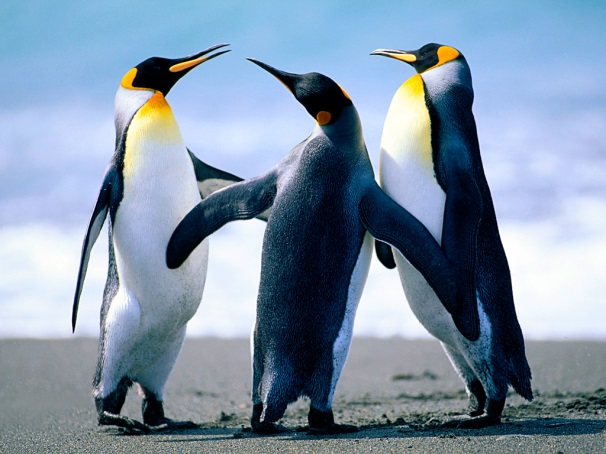 Change the color of this photo.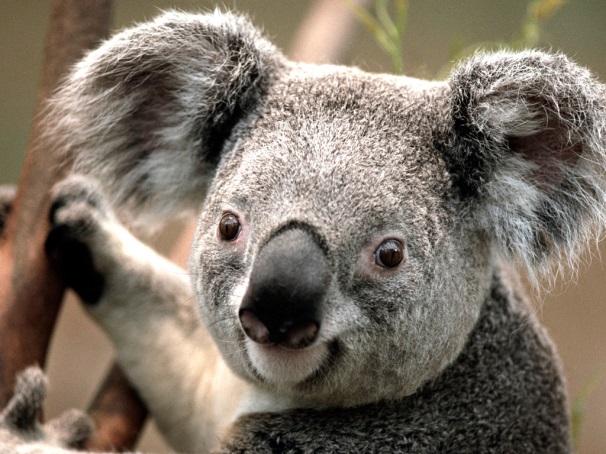 Apply a picture style to this photo.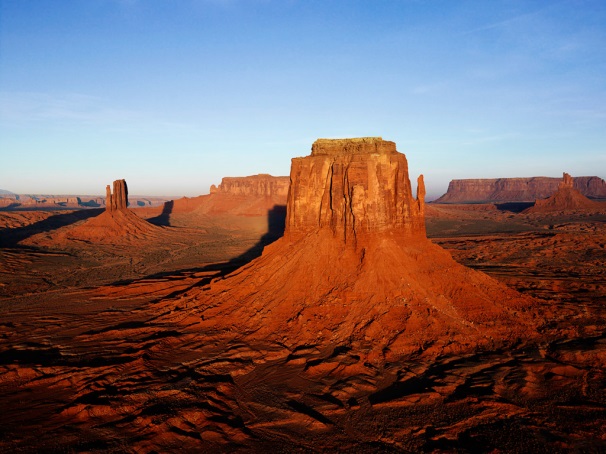 Adjust the brightness of this photo.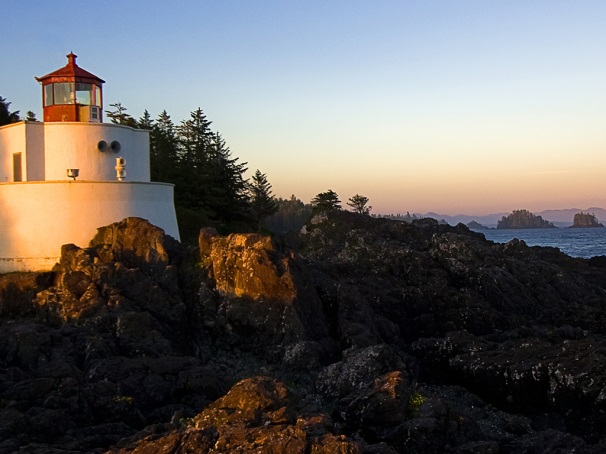 